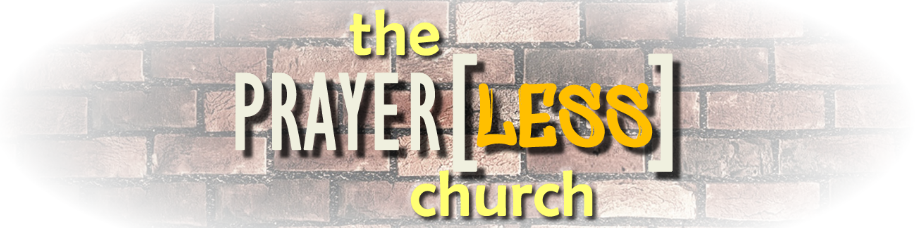 For Whom Should We Pray? (Part 2)1 Timothy 2:1-7The ________________ is for __________________  people.Our _________________ concerns all peopleGod’s ________________ concerns all peopleChrist’s _______________ concerns all peopleOur __________________ concerns all people		One ___________________ under ____________!